OFFUTT AIR FORCE BASE MILITARY FUNERAL HONORS REQUEST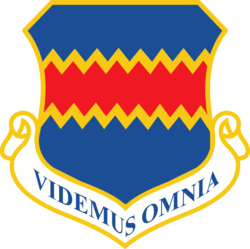 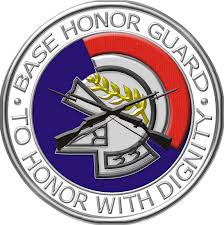 Building 88, Washington Square, Offutt AFB, NE 68113 Hours: Mon - Fri 0800 to 1600Office:  (402) 294-6667  After Hours:  (402) 651-3297 Fax:  (402) 232-0102  Email:  offutthonorguard@us.af.mil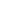 SECTION 1:  FUNERAL HONORS REQUEST INFORMATIONSECTION 1:  FUNERAL HONORS REQUEST INFORMATIONSECTION 1:  FUNERAL HONORS REQUEST INFORMATIONSECTION 1:  FUNERAL HONORS REQUEST INFORMATIONSECTION 1:  FUNERAL HONORS REQUEST INFORMATIONSECTION 1:  FUNERAL HONORS REQUEST INFORMATIONSECTION 1:  FUNERAL HONORS REQUEST INFORMATIONSECTION 1:  FUNERAL HONORS REQUEST INFORMATIONSECTION 1:  FUNERAL HONORS REQUEST INFORMATIONSECTION 1:  FUNERAL HONORS REQUEST INFORMATIONSECTION 1:  FUNERAL HONORS REQUEST INFORMATIONSECTION 1:  FUNERAL HONORS REQUEST INFORMATIONSECTION 1:  FUNERAL HONORS REQUEST INFORMATIONSECTION 1:  FUNERAL HONORS REQUEST INFORMATIONSECTION 1:  FUNERAL HONORS REQUEST INFORMATIONREQUESTOR INFORMATIONREQUESTOR INFORMATIONREQUESTOR INFORMATIONREQUESTOR INFORMATIONREQUESTOR INFORMATIONREQUESTOR INFORMATIONREQUESTOR INFORMATIONREQUESTOR INFORMATIONREQUESTOR INFORMATIONREQUESTOR INFORMATIONREQUESTOR INFORMATIONREQUESTOR INFORMATIONREQUESTOR INFORMATIONREQUESTOR INFORMATIONREQUESTOR INFORMATION1. Funeral Home Name1. Funeral Home Name1. Funeral Home Name2. Funeral Director/Requestor Name2. Funeral Director/Requestor Name2. Funeral Director/Requestor Name2. Funeral Director/Requestor Name2. Funeral Director/Requestor Name3. Phone Number3. Phone Number3. Phone Number3. Phone Number3. Phone Number4. Fax Number4. Fax Number(   )    -    (   )    -    (   )    -    (   )    -    (   )    -    (   )    -    (   )    -    5. Address5. Address5. Address6. City6. City6. City7. State7. State7. State7. State7. State7. State8. Zip Code8. Zip Code8. Zip CodeDECEASED INFORMATIONDECEASED INFORMATIONDECEASED INFORMATIONDECEASED INFORMATIONDECEASED INFORMATIONDECEASED INFORMATIONDECEASED INFORMATIONDECEASED INFORMATIONDECEASED INFORMATIONDECEASED INFORMATIONDECEASED INFORMATIONDECEASED INFORMATIONDECEASED INFORMATIONDECEASED INFORMATIONDECEASED INFORMATION9. Name (Last, First, M.)9. Name (Last, First, M.)9. Name (Last, First, M.)9. Name (Last, First, M.)10. Rank or Pay Grade10. Rank or Pay Grade10. Rank or Pay Grade10. Rank or Pay Grade10. Rank or Pay Grade10. Rank or Pay Grade10. Rank or Pay Grade11. Social Security Number11. Social Security Number11. Social Security Number11. Social Security Number   -  -       -  -       -  -       -  -    12. Service Branch: Air Force (to include Guard & Reserve) 12. Service Branch: Air Force (to include Guard & Reserve) 12. Service Branch: Air Force (to include Guard & Reserve) 12. Service Branch: Air Force (to include Guard & Reserve) 12. Service Branch: Air Force (to include Guard & Reserve) 12. Service Branch: Air Force (to include Guard & Reserve) 12. Service Branch: Air Force (to include Guard & Reserve) 12. Service Branch: Air Force (to include Guard & Reserve) 12. Service Branch: Air Force (to include Guard & Reserve) 12. Service Branch: Air Force (to include Guard & Reserve) 12. Service Branch: Air Force (to include Guard & Reserve) 12. Service Branch: Air Force (to include Guard & Reserve) 12. Service Branch: Air Force (to include Guard & Reserve) 12. Service Branch: Air Force (to include Guard & Reserve) 12. Service Branch: Air Force (to include Guard & Reserve) 13. Military Status: (Select one)           Services Requested: (available options on same row as selected military status)13. Military Status: (Select one)           Services Requested: (available options on same row as selected military status)13. Military Status: (Select one)           Services Requested: (available options on same row as selected military status)13. Military Status: (Select one)           Services Requested: (available options on same row as selected military status)13. Military Status: (Select one)           Services Requested: (available options on same row as selected military status)13. Military Status: (Select one)           Services Requested: (available options on same row as selected military status)13. Military Status: (Select one)           Services Requested: (available options on same row as selected military status)13. Military Status: (Select one)           Services Requested: (available options on same row as selected military status)13. Military Status: (Select one)           Services Requested: (available options on same row as selected military status)13. Military Status: (Select one)           Services Requested: (available options on same row as selected military status)13. Military Status: (Select one)           Services Requested: (available options on same row as selected military status)13. Military Status: (Select one)           Services Requested: (available options on same row as selected military status)13. Military Status: (Select one)           Services Requested: (available options on same row as selected military status)13. Military Status: (Select one)           Services Requested: (available options on same row as selected military status)13. Military Status: (Select one)           Services Requested: (available options on same row as selected military status)Veteran:                                            Flag Fold  TapsVeteran:                                            Flag Fold  TapsVeteran:                                            Flag Fold  TapsVeteran:                                            Flag Fold  TapsVeteran:                                            Flag Fold  TapsVeteran:                                            Flag Fold  TapsVeteran:                                            Flag Fold  TapsVeteran:                                            Flag Fold  TapsVeteran:                                            Flag Fold  TapsVeteran:                                            Flag Fold  TapsVeteran:                                            Flag Fold  TapsVeteran:                                            Flag Fold  TapsVeteran:                                            Flag Fold  TapsVeteran:                                            Flag Fold  TapsVeteran:                                            Flag Fold  TapsRetiree:                                                  Flag Fold  Taps  Firing Party  PallbearersRetiree:                                                  Flag Fold  Taps  Firing Party  PallbearersRetiree:                                                  Flag Fold  Taps  Firing Party  PallbearersRetiree:                                                  Flag Fold  Taps  Firing Party  PallbearersRetiree:                                                  Flag Fold  Taps  Firing Party  PallbearersRetiree:                                                  Flag Fold  Taps  Firing Party  PallbearersRetiree:                                                  Flag Fold  Taps  Firing Party  PallbearersRetiree:                                                  Flag Fold  Taps  Firing Party  PallbearersRetiree:                                                  Flag Fold  Taps  Firing Party  PallbearersRetiree:                                                  Flag Fold  Taps  Firing Party  PallbearersRetiree:                                                  Flag Fold  Taps  Firing Party  PallbearersRetiree:                                                  Flag Fold  Taps  Firing Party  PallbearersRetiree:                                                  Flag Fold  Taps  Firing Party  PallbearersRetiree:                                                  Flag Fold  Taps  Firing Party  PallbearersRetiree:                                                  Flag Fold  Taps  Firing Party  PallbearersActive Duty:                                     Full Military Honors (Flag Fold, Taps, Firing Party, Pallbearers)                                                                Colors  ChaplainActive Duty:                                     Full Military Honors (Flag Fold, Taps, Firing Party, Pallbearers)                                                                Colors  ChaplainActive Duty:                                     Full Military Honors (Flag Fold, Taps, Firing Party, Pallbearers)                                                                Colors  ChaplainActive Duty:                                     Full Military Honors (Flag Fold, Taps, Firing Party, Pallbearers)                                                                Colors  ChaplainActive Duty:                                     Full Military Honors (Flag Fold, Taps, Firing Party, Pallbearers)                                                                Colors  ChaplainActive Duty:                                     Full Military Honors (Flag Fold, Taps, Firing Party, Pallbearers)                                                                Colors  ChaplainActive Duty:                                     Full Military Honors (Flag Fold, Taps, Firing Party, Pallbearers)                                                                Colors  ChaplainActive Duty:                                     Full Military Honors (Flag Fold, Taps, Firing Party, Pallbearers)                                                                Colors  ChaplainActive Duty:                                     Full Military Honors (Flag Fold, Taps, Firing Party, Pallbearers)                                                                Colors  ChaplainActive Duty:                                     Full Military Honors (Flag Fold, Taps, Firing Party, Pallbearers)                                                                Colors  ChaplainActive Duty:                                     Full Military Honors (Flag Fold, Taps, Firing Party, Pallbearers)                                                                Colors  ChaplainActive Duty:                                     Full Military Honors (Flag Fold, Taps, Firing Party, Pallbearers)                                                                Colors  ChaplainActive Duty:                                     Full Military Honors (Flag Fold, Taps, Firing Party, Pallbearers)                                                                Colors  ChaplainActive Duty:                                     Full Military Honors (Flag Fold, Taps, Firing Party, Pallbearers)                                                                Colors  ChaplainActive Duty:                                     Full Military Honors (Flag Fold, Taps, Firing Party, Pallbearers)                                                                Colors  ChaplainNEXT OF KIN INFORMATIONNEXT OF KIN INFORMATIONNEXT OF KIN INFORMATIONNEXT OF KIN INFORMATIONNEXT OF KIN INFORMATIONNEXT OF KIN INFORMATIONNEXT OF KIN INFORMATIONNEXT OF KIN INFORMATIONNEXT OF KIN INFORMATIONNEXT OF KIN INFORMATIONNEXT OF KIN INFORMATIONNEXT OF KIN INFORMATIONNEXT OF KIN INFORMATIONNEXT OF KIN INFORMATIONNEXT OF KIN INFORMATION14. Name (Last, First, M.)14. Name (Last, First, M.)14. Name (Last, First, M.)14. Name (Last, First, M.)14. Name (Last, First, M.)15. Phone Number15. Phone Number15. Phone Number15. Phone Number15. Phone Number16. Relationship to Deceased16. Relationship to Deceased16. Relationship to Deceased16. Relationship to Deceased16. Relationship to Deceased(   )    -    (   )    -    (   )    -    (   )    -    (   )    -    Spouse  Son       DaughterSpouse  Son       DaughterSpouse  Son       DaughterSpouse  Son       DaughterSpouse  Son       Daughter(   )    -    (   )    -    (   )    -    (   )    -    (   )    -    Mother  Father   CaretakerMother  Father   CaretakerMother  Father   CaretakerMother  Father   CaretakerMother  Father   Caretaker17. Address17. Address18. City18. City18. City19. State19. State20. Zip Code20. Zip Code20. Zip CodeMother  Father   CaretakerMother  Father   CaretakerMother  Father   CaretakerMother  Father   CaretakerMother  Father   Caretaker Other:       Other:       Other:       Other:       Other:      FUNERAL HONORS LOCATION INFORMATIONFUNERAL HONORS LOCATION INFORMATIONFUNERAL HONORS LOCATION INFORMATIONFUNERAL HONORS LOCATION INFORMATIONFUNERAL HONORS LOCATION INFORMATIONFUNERAL HONORS LOCATION INFORMATIONFUNERAL HONORS LOCATION INFORMATIONFUNERAL HONORS LOCATION INFORMATIONFUNERAL HONORS LOCATION INFORMATIONFUNERAL HONORS LOCATION INFORMATIONFUNERAL HONORS LOCATION INFORMATIONFUNERAL HONORS LOCATION INFORMATIONFUNERAL HONORS LOCATION INFORMATIONFUNERAL HONORS LOCATION INFORMATIONFUNERAL HONORS LOCATION INFORMATION21. Location Name21. Location Name21. Location Name21. Location Name21. Location Name22. Point of Contact22. Point of Contact22. Point of Contact22. Point of Contact22. Point of Contact22. Point of Contact22. Point of Contact22. Point of Contact22. Point of Contact23. Phone Number(   )    -    24. Location Address24. Location Address24. Location Address24. Location Address24. Location Address25. City25. City25. City25. City26. State26. State26. State26. State26. State27. Zip Code28. Funeral Date29. Honors Start Time29. Honors Start Time29. Honors Start Time29. Honors Start Time30.  Location Type30.  Location Type30.  Location Type30.  Location Type30.  Location Type30.  Location Type30.  Location Type30.  Location Type30.  Location Type30.  Location Type(time ceremony will begin)(time ceremony will begin)(time ceremony will begin)(time ceremony will begin)Church/Funeral home Cemetery  Private Cemetery  Church/Funeral home Cemetery  Private Cemetery  Church/Funeral home Cemetery  Private Cemetery  Church/Funeral home Cemetery  Private Cemetery  Church/Funeral home Cemetery  Private Cemetery  Church/Funeral home Cemetery  Private Cemetery  Church/Funeral home Cemetery  Private Cemetery  Church/Funeral home Cemetery  Private Cemetery  Church/Funeral home Cemetery  Private Cemetery  Church/Funeral home Cemetery  Private Cemetery  (time ceremony will begin)(time ceremony will begin)(time ceremony will begin)(time ceremony will begin)National Cemetery: Other:      National Cemetery: Other:      National Cemetery: Other:      National Cemetery: Other:      National Cemetery: Other:      National Cemetery: Other:      National Cemetery: Other:      National Cemetery: Other:      National Cemetery: Other:      National Cemetery: Other:      31. Remains: Casket  Urn  No Casket/Urn31. Remains: Casket  Urn  No Casket/Urn31. Remains: Casket  Urn  No Casket/Urn31. Remains: Casket  Urn  No Casket/Urn31. Remains: Casket  Urn  No Casket/UrnFLAG MUST BE PROVIDED BY FUNERAL DIRECTOR OR FAMILYTake DD Form 214 and death certificate to local Post Office to obtain a flagFLAG MUST BE PROVIDED BY FUNERAL DIRECTOR OR FAMILYTake DD Form 214 and death certificate to local Post Office to obtain a flagFLAG MUST BE PROVIDED BY FUNERAL DIRECTOR OR FAMILYTake DD Form 214 and death certificate to local Post Office to obtain a flagFLAG MUST BE PROVIDED BY FUNERAL DIRECTOR OR FAMILYTake DD Form 214 and death certificate to local Post Office to obtain a flagFLAG MUST BE PROVIDED BY FUNERAL DIRECTOR OR FAMILYTake DD Form 214 and death certificate to local Post Office to obtain a flagFLAG MUST BE PROVIDED BY FUNERAL DIRECTOR OR FAMILYTake DD Form 214 and death certificate to local Post Office to obtain a flagFLAG MUST BE PROVIDED BY FUNERAL DIRECTOR OR FAMILYTake DD Form 214 and death certificate to local Post Office to obtain a flagFLAG MUST BE PROVIDED BY FUNERAL DIRECTOR OR FAMILYTake DD Form 214 and death certificate to local Post Office to obtain a flagFLAG MUST BE PROVIDED BY FUNERAL DIRECTOR OR FAMILYTake DD Form 214 and death certificate to local Post Office to obtain a flagFLAG MUST BE PROVIDED BY FUNERAL DIRECTOR OR FAMILYTake DD Form 214 and death certificate to local Post Office to obtain a flag32. Additional Note(s):      32. Additional Note(s):      32. Additional Note(s):      32. Additional Note(s):      32. Additional Note(s):      32. Additional Note(s):      32. Additional Note(s):      32. Additional Note(s):      32. Additional Note(s):      32. Additional Note(s):      32. Additional Note(s):      32. Additional Note(s):      32. Additional Note(s):      32. Additional Note(s):      32. Additional Note(s):      SECTION 2:  REQUESTING INSTRUCTIONS/INFORMATIONSECTION 2:  REQUESTING INSTRUCTIONS/INFORMATIONSECTION 2:  REQUESTING INSTRUCTIONS/INFORMATIONSECTION 2:  REQUESTING INSTRUCTIONS/INFORMATIONSECTION 2:  REQUESTING INSTRUCTIONS/INFORMATIONSECTION 2:  REQUESTING INSTRUCTIONS/INFORMATIONSECTION 2:  REQUESTING INSTRUCTIONS/INFORMATIONSECTION 2:  REQUESTING INSTRUCTIONS/INFORMATIONSECTION 2:  REQUESTING INSTRUCTIONS/INFORMATIONSECTION 2:  REQUESTING INSTRUCTIONS/INFORMATIONSECTION 2:  REQUESTING INSTRUCTIONS/INFORMATIONSECTION 2:  REQUESTING INSTRUCTIONS/INFORMATIONSECTION 2:  REQUESTING INSTRUCTIONS/INFORMATIONSECTION 2:  REQUESTING INSTRUCTIONS/INFORMATIONSECTION 2:  REQUESTING INSTRUCTIONS/INFORMATIONTo schedule military funeral honors, the following must be accomplished:To schedule military funeral honors, the following must be accomplished:To schedule military funeral honors, the following must be accomplished:To schedule military funeral honors, the following must be accomplished:To schedule military funeral honors, the following must be accomplished:To schedule military funeral honors, the following must be accomplished:To schedule military funeral honors, the following must be accomplished:To schedule military funeral honors, the following must be accomplished:To schedule military funeral honors, the following must be accomplished:To schedule military funeral honors, the following must be accomplished:To schedule military funeral honors, the following must be accomplished:To schedule military funeral honors, the following must be accomplished:To schedule military funeral honors, the following must be accomplished:To schedule military funeral honors, the following must be accomplished:To schedule military funeral honors, the following must be accomplished:In case of severe weather, Honor Guard will contact to reschedule Military Funeral Honors.In case of severe weather, Honor Guard will contact to reschedule Military Funeral Honors.In case of severe weather, Honor Guard will contact to reschedule Military Funeral Honors.In case of severe weather, Honor Guard will contact to reschedule Military Funeral Honors.In case of severe weather, Honor Guard will contact to reschedule Military Funeral Honors.In case of severe weather, Honor Guard will contact to reschedule Military Funeral Honors.In case of severe weather, Honor Guard will contact to reschedule Military Funeral Honors.In case of severe weather, Honor Guard will contact to reschedule Military Funeral Honors.In case of severe weather, Honor Guard will contact to reschedule Military Funeral Honors.In case of severe weather, Honor Guard will contact to reschedule Military Funeral Honors.In case of severe weather, Honor Guard will contact to reschedule Military Funeral Honors.In case of severe weather, Honor Guard will contact to reschedule Military Funeral Honors.In case of severe weather, Honor Guard will contact to reschedule Military Funeral Honors.In case of severe weather, Honor Guard will contact to reschedule Military Funeral Honors.In case of severe weather, Honor Guard will contact to reschedule Military Funeral Honors.Notify Offutt AFB Honor Guard with 48 hours or more notice if possible to request funeral honors.Notify Offutt AFB Honor Guard with 48 hours or more notice if possible to request funeral honors.Notify Offutt AFB Honor Guard with 48 hours or more notice if possible to request funeral honors.Notify Offutt AFB Honor Guard with 48 hours or more notice if possible to request funeral honors.Notify Offutt AFB Honor Guard with 48 hours or more notice if possible to request funeral honors.Notify Offutt AFB Honor Guard with 48 hours or more notice if possible to request funeral honors.Notify Offutt AFB Honor Guard with 48 hours or more notice if possible to request funeral honors.Notify Offutt AFB Honor Guard with 48 hours or more notice if possible to request funeral honors.Notify Offutt AFB Honor Guard with 48 hours or more notice if possible to request funeral honors.Notify Offutt AFB Honor Guard with 48 hours or more notice if possible to request funeral honors.Notify Offutt AFB Honor Guard with 48 hours or more notice if possible to request funeral honors.Notify Offutt AFB Honor Guard with 48 hours or more notice if possible to request funeral honors.Notify Offutt AFB Honor Guard with 48 hours or more notice if possible to request funeral honors.Notify Offutt AFB Honor Guard with 48 hours or more notice if possible to request funeral honors.Notify Offutt AFB Honor Guard with 48 hours or more notice if possible to request funeral honors.Call (402) 651-3297 if funeral is to be scheduled and performed within the next 24 hours.Call (402) 651-3297 if funeral is to be scheduled and performed within the next 24 hours.Call (402) 651-3297 if funeral is to be scheduled and performed within the next 24 hours.Call (402) 651-3297 if funeral is to be scheduled and performed within the next 24 hours.Call (402) 651-3297 if funeral is to be scheduled and performed within the next 24 hours.Call (402) 651-3297 if funeral is to be scheduled and performed within the next 24 hours.Call (402) 651-3297 if funeral is to be scheduled and performed within the next 24 hours.Call (402) 651-3297 if funeral is to be scheduled and performed within the next 24 hours.Call (402) 651-3297 if funeral is to be scheduled and performed within the next 24 hours.Call (402) 651-3297 if funeral is to be scheduled and performed within the next 24 hours.Call (402) 651-3297 if funeral is to be scheduled and performed within the next 24 hours.Call (402) 651-3297 if funeral is to be scheduled and performed within the next 24 hours.Call (402) 651-3297 if funeral is to be scheduled and performed within the next 24 hours.Call (402) 651-3297 if funeral is to be scheduled and performed within the next 24 hours.Call (402) 651-3297 if funeral is to be scheduled and performed within the next 24 hours.If handwritten, please ensure that all information is legible.If handwritten, please ensure that all information is legible.If handwritten, please ensure that all information is legible.If handwritten, please ensure that all information is legible.If handwritten, please ensure that all information is legible.If handwritten, please ensure that all information is legible.If handwritten, please ensure that all information is legible.If handwritten, please ensure that all information is legible.If handwritten, please ensure that all information is legible.If handwritten, please ensure that all information is legible.If handwritten, please ensure that all information is legible.If handwritten, please ensure that all information is legible.If handwritten, please ensure that all information is legible.If handwritten, please ensure that all information is legible.If handwritten, please ensure that all information is legible.Provide a copy of the deceased member’s DD Form 214 or equivalent documentation.Provide a copy of the deceased member’s DD Form 214 or equivalent documentation.Provide a copy of the deceased member’s DD Form 214 or equivalent documentation.Provide a copy of the deceased member’s DD Form 214 or equivalent documentation.Provide a copy of the deceased member’s DD Form 214 or equivalent documentation.Provide a copy of the deceased member’s DD Form 214 or equivalent documentation.Provide a copy of the deceased member’s DD Form 214 or equivalent documentation.Provide a copy of the deceased member’s DD Form 214 or equivalent documentation.Provide a copy of the deceased member’s DD Form 214 or equivalent documentation.Provide a copy of the deceased member’s DD Form 214 or equivalent documentation.Provide a copy of the deceased member’s DD Form 214 or equivalent documentation.Provide a copy of the deceased member’s DD Form 214 or equivalent documentation.Provide a copy of the deceased member’s DD Form 214 or equivalent documentation.Provide a copy of the deceased member’s DD Form 214 or equivalent documentation.Provide a copy of the deceased member’s DD Form 214 or equivalent documentation.Email or Fax this completed request form with the members DD Form 214. (Contact info at top of form.)***Submission of this form is NOT an official request. You MUST get verbal/electronic confirmation from our office!***Email or Fax this completed request form with the members DD Form 214. (Contact info at top of form.)***Submission of this form is NOT an official request. You MUST get verbal/electronic confirmation from our office!***Email or Fax this completed request form with the members DD Form 214. (Contact info at top of form.)***Submission of this form is NOT an official request. You MUST get verbal/electronic confirmation from our office!***Email or Fax this completed request form with the members DD Form 214. (Contact info at top of form.)***Submission of this form is NOT an official request. You MUST get verbal/electronic confirmation from our office!***Email or Fax this completed request form with the members DD Form 214. (Contact info at top of form.)***Submission of this form is NOT an official request. You MUST get verbal/electronic confirmation from our office!***Email or Fax this completed request form with the members DD Form 214. (Contact info at top of form.)***Submission of this form is NOT an official request. You MUST get verbal/electronic confirmation from our office!***Email or Fax this completed request form with the members DD Form 214. (Contact info at top of form.)***Submission of this form is NOT an official request. You MUST get verbal/electronic confirmation from our office!***Email or Fax this completed request form with the members DD Form 214. (Contact info at top of form.)***Submission of this form is NOT an official request. You MUST get verbal/electronic confirmation from our office!***Email or Fax this completed request form with the members DD Form 214. (Contact info at top of form.)***Submission of this form is NOT an official request. You MUST get verbal/electronic confirmation from our office!***Email or Fax this completed request form with the members DD Form 214. (Contact info at top of form.)***Submission of this form is NOT an official request. You MUST get verbal/electronic confirmation from our office!***Email or Fax this completed request form with the members DD Form 214. (Contact info at top of form.)***Submission of this form is NOT an official request. You MUST get verbal/electronic confirmation from our office!***Email or Fax this completed request form with the members DD Form 214. (Contact info at top of form.)***Submission of this form is NOT an official request. You MUST get verbal/electronic confirmation from our office!***Email or Fax this completed request form with the members DD Form 214. (Contact info at top of form.)***Submission of this form is NOT an official request. You MUST get verbal/electronic confirmation from our office!***Email or Fax this completed request form with the members DD Form 214. (Contact info at top of form.)***Submission of this form is NOT an official request. You MUST get verbal/electronic confirmation from our office!***Email or Fax this completed request form with the members DD Form 214. (Contact info at top of form.)***Submission of this form is NOT an official request. You MUST get verbal/electronic confirmation from our office!***If you have not received confirmation please follow up with our office at (402) 294-6667 to verify that we have this request. If you have not received confirmation please follow up with our office at (402) 294-6667 to verify that we have this request. If you have not received confirmation please follow up with our office at (402) 294-6667 to verify that we have this request. If you have not received confirmation please follow up with our office at (402) 294-6667 to verify that we have this request. If you have not received confirmation please follow up with our office at (402) 294-6667 to verify that we have this request. If you have not received confirmation please follow up with our office at (402) 294-6667 to verify that we have this request. If you have not received confirmation please follow up with our office at (402) 294-6667 to verify that we have this request. If you have not received confirmation please follow up with our office at (402) 294-6667 to verify that we have this request. If you have not received confirmation please follow up with our office at (402) 294-6667 to verify that we have this request. If you have not received confirmation please follow up with our office at (402) 294-6667 to verify that we have this request. If you have not received confirmation please follow up with our office at (402) 294-6667 to verify that we have this request. If you have not received confirmation please follow up with our office at (402) 294-6667 to verify that we have this request. If you have not received confirmation please follow up with our office at (402) 294-6667 to verify that we have this request. If you have not received confirmation please follow up with our office at (402) 294-6667 to verify that we have this request. If you have not received confirmation please follow up with our office at (402) 294-6667 to verify that we have this request. 